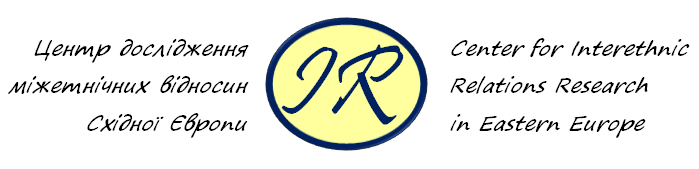 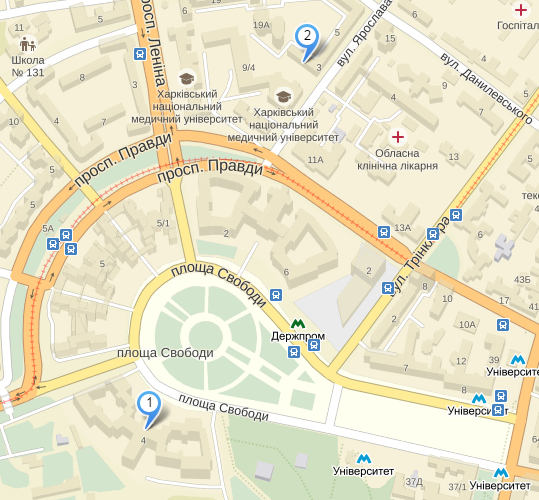 Vasyl Karazin Kharkiv National University, 4 Svobody Sq.Hotel Voyage, str. Halana 3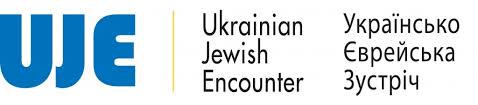 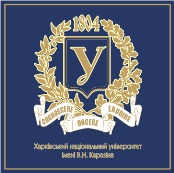 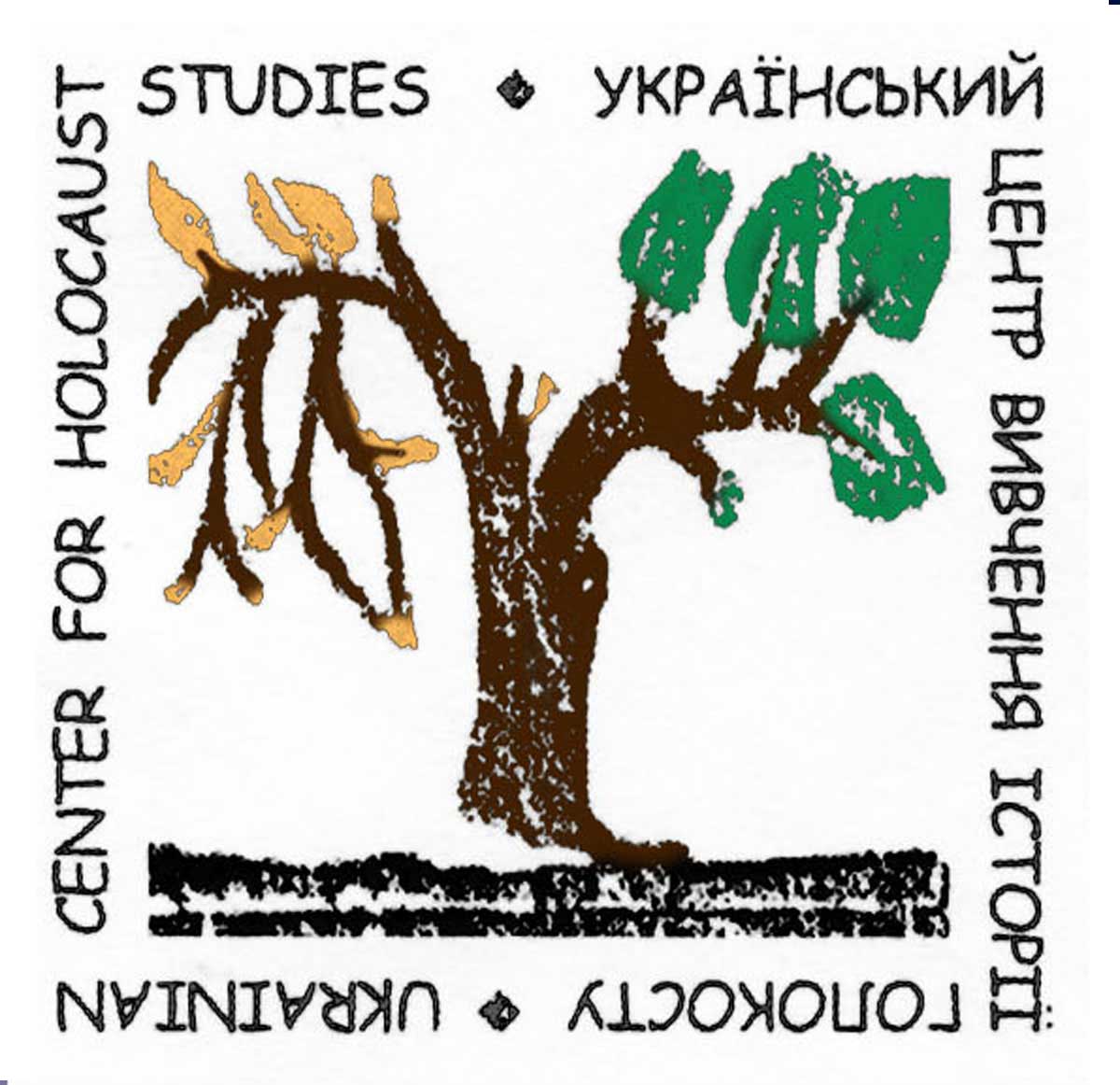 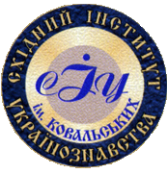 Conference ProgramSeptember 24 - 25, 2015Kharkiv, UkraineJews in the ethnic mosaic 
of Eastern Europe Thursday, September 24Friday, September 25JEWSin the Ethnic Mosaic of Eastern Europe10.00 - 11.00Welcome speech: Yuri RadchenkoKeynote: Arkadi Zeltser Memory in the Monuments: Jewish Soviet Identity and the HolocaustAnatoly Podolsky The Politics of Memorialization regarding the Holocaust victims in Ukraine (new memorials in Western Ukraine case)11.00 - 11.20Coffee Break11.30 - 13.20Panel І Researches on Jewish history Moderator: Andriy Domanovsky (Kharkiv)Anna Maria Basauri Zyuzina (Kyiv) Researches on Judaism in Soviet Ukraine (1957-1985):  T. Kychko, A. Edelman and I. MyhovychIhor Dvorkin (Kharkiv) Jews of Naddnipranshchyna in the Late XVIII - Early XX Century in HistoriographyMarina Strilchuk (Dnipropetrovsk) History of the Jews in the first Half of the Twentieth Century: Images in the Post-Soviet Ukrainian HistoriographyExpert’s comment:  Anatoly Podolsky (Kyiv) 13.30 - 14.20Lunch14.30 - 17.00Panel ІІ  Challenges and TransformationsModerator: Yevgen Kotliar (Kharkiv)Anna Varanytsya (Lviv) Primary Education as a Factor of (non)Preservation of National Identity: Discussion and Practice in the Jewish Community of Galicia in the Second Half of XIX - early XX CenturyAdam Raszewski (Warszawa) Jewish Identity vs Multinational Monarchy in Joseph Roth WritingsIlya Yuzefovіch (Moscow) Strategy of "Jewish accent" Formation in Russian Literature. Base on Writings XIX-XX CenturiesEugeniy Monastyrsky (Lviv) Jewish Factor in the Formation of the Soviet Agitation and Propaganda Among National Minorities (1919 - 1924)Expert’s comments: Yaroslav Hrytsak (Lviv), Grzegorz Krzywiec (Warsaw)17.00 - 17.20Coffee Break17.30 - Public lecture: Marco Carynnyk (Toronto) Arkady Lubchenco: Epoch, Life, Diary, ThirstModerator: Volodymyr Sklyar (Kharkiv)9.30 - 11.00Panel ІІІ Jews and the surrounding community in urban spaceModerator: Pavlo Yeremeyev (Kharkiv)Andrey Shpirt (Moscow) City , Church, Jewish Community and the Religious Forms of Violence: a Dispute over Church Land in Brest, 1669-1671Artem Kharchenko (Kharkiv) From Shtetl to the Metropolis: Kharkiv as the Center of Jewish Internal Migration in the Russian EmpireLarissa Karachevtseva (Kyiv) Urban Memory Maps as Object of Interdisciplinary ResearchExpert’s comments: Yaroslav Hrytsak (Lviv), Grzegorz Krzywiec (Warsaw)11.00 - 11.20Coffee Break11.30 - 13.30Panel IV Ukrainian contexts of the HolocaustModerator: Denys Zhuravliov (Kharkiv)Yuri Radchenko (Kharkiv) OUN (m) and the Holocaust: Ivan Yuryev Case StudyRoman Mykhalchuk (Rivno) Rivne Legal Press as a Means of Anti-Semitic Propaganda: Comparative Analysis and Dynamics of PublicationsAnna Wylegala (Warsaw) 'What About This Jewish Stuff?' Jewish Property in Galicia During the World War II "Expert’s comments: Arkadi Zeltzer (Jerusalem), Maris Ruks (Riga)13.40 - 14.30Lunch14.40 - 17.00Panel V Memory and myths in the totalitarian societyModerator: Volodymyr Sklyar (Kharkiv)Mychailo Martynenko (Lviv) Publicistics of Vladimir Belyaev in the Context of Memory of the Holocaust in Lviv, 1944-1948Anna Medvedovska (Dniproperovsk) Reception of the Holocaust Late Soviet Union Public Opinion (1950s-1980s)Kateryna Yeremeyeva (Kharkiv) Representation of National Minorities and the Ukrainians in Institutionalized Humorous Discourse in the Soviet UkraineMariya Vyatchina (Kazan) From "White Jews of Heisenberg" to Latgale "White Jews": Concepts of Etymology and Contextual Analysis Expert’s comment: Arkadi Zeltzer (Jerusalem), Maris Ruks (Riga)